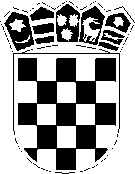        REPUBLIKA HRVATSKAPOŽEŠKO SLAVONSKA ŽUPANIJAOSNOVNA ŠKOLA BRAĆE RADIĆABOLNIČKA 55. PAKRAC KLASA: 112-01/15-01/6URBROJ: 2162-10-01-15-01U Pakracu, 01.travnja 2015.godineNa temelju čl.6. Zakona o poticanju zapošljavanja  (NN br.57/12,12/12) i Zakona o odgoju i obrazovanju u osnovnoj i srednjoj školi (N.N. br.87/08, 86/09, 92/10, 105/10. ispravak, 90/11., 5/12, 16712., 86/12, 94/13, 136/14 – RUSRH i 152/14), ravnateljica Osnovne škole Braće Radića Pakrac , Bolnička 55, Pakrac  objavljujeN A T J E Č A Jza stručno osposobljavanje za rad bez zasnivanja radnog odnosaNa stručno osposobljavanje za rad bez zasnivanja radnog odnosa , na godinu dana , u suradnji sa Hrvatskim zavodom za zapošljavanje primit će se jedna osoba i to:Učitelj/ica biologije - jedan izvršitelj/ica na stručno osposobljavanje za rad bez zasnivanja radnog odnosa, puno radno vrijeme određeno u trajanju od 12 mjeseciUvjeti: Kandidati  trebaju ispunjavati opće i posebne uvjete utvrđene Zakonom o odgoju i obrazovanju u osnovnoj i srednjoj školi (N.N. br.87/08, 86/09, 92/10, 105/10.ispravak, 90/11., 5/12, 16712., 86/12, 94/13,152/14)  i Pravilnikom o stručnoj spremi i pedagoško-psihološkom obrazovanju učitelja i stručnih suradnika u osnovnom školstvu (NN 47/96,56/01).Uvjeti koje osoba mora ispunjavati za stručno osposobljavanje za rad:Osobe prijavljene u evidenciju nezaposlenih najmanje 30 dana koje nemaju više od 12 mjeseci evidentiranog staža u zvanju za kojeg se obrazovala, bez obzira na ukupno evidentiran staž u mirovinskom osiguranjuPolaznik/ica se prima na stručno osposobljavanje bez zasnivanja radnog odnosa, nema status radnika, nije u radnom odnosu i ne prima plaću za svoj rad osim naknade koju isplaćuje HZZ. HZZ im uplaćuje doprinose i druga davanja propisana Zakonom o poticanju zapošljavanja.  Prava i obveze polaznika/ice stručnog osposobljavanja za rad i Škole, uredit će se ugovorom o stručnom osposobljavanju za rad nakon što HZZ pozitivno ocijeni zahtjev Osnovne škole braće Radića Pakrac.Uz prijavu na natječaj kandidati moraju  priložiti neovjerene preslike dokumenata:zamolbu, životopis, diplomu, domovnicu, uvjerenje o nekažnjavanju ( ne starije od šest mjeseci).Rok za prijavu je osam (8) dana od dana objave natječaja na mrežnim stranicama i oglasnim stanicama Hrvatskog zavoda za zapošljavanje te mrežnim stranicama i oglasnoj ploči školske ustanove. Na natječaj se mogu javiti osobe oba spola.Nepravodobne i nepotpune prijave neće se razmatrati.Prijave s prilozima  o ispunjavanju uvjeta podnose se na adresu škole: Osnovna škola Braće Radića, Pakrac, Bolnička 55, 34550 Pakrac s naznakom : „Za natječaj“.O rezultatima natječaja kandidati će biti obaviješteni objavom odluke o izabranom  kandidatu na internetskoj stranici Osnovne škole braće Radića Pakrac.                                                                                                              Ravnateljica:                                                                                       mr. Sanja Delač